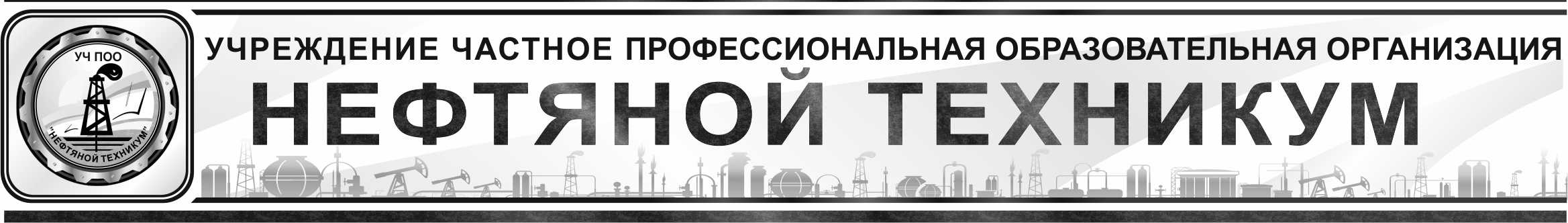 УЧЕБНЫЙ ПЛАНосновной профессиональной образовательной программы среднего профессионального образования (программы подготовки специалистов среднего звена) по специальности:   21.02.02 "Бурение нефтяных и газовых скважин» (базовая подготовка)город Ижевск,2018 год1.1. Общие положения         Настоящий учебный план разработан в соответствии с  основной профессиональной образовательной программой среднего профессионального образования – программой подготовки специалистов среднего звена  (ОПОП СПО ППССЗ) по специальности   21.02.02 "Бурение нефтяных и газовых скважин"Нормативно-правовую основу разработки учебного плана составляют: - Федеральный Закон от 29 декабря 2012 года № 273-ФЗ «Об образовании в Российской Федерации»; - Устав техникума;- Федеральный государственный образовательный стандарт среднего профессионального образования по специальности 21.02.02 "Бурение нефтяных и газовых скважин" утвержденный приказом Минобрнауки РФ от 30 июня .  №483- Приказ Министерства образования и науки Российской Федерации от 14 июня 2013 года  № 464 «Об утверждении Порядка организации и осуществления образовательной деятельности по образовательным программам среднего профессионального образования»;- Приказ Министерства образования и науки Российской Федерации от 18 апреля 2013 года № 291 «Об утверждении Положения о практике обучающихся, осваивающих основные профессиональные образовательные программы среднего профессионального образования»; - Приказ Министерства образования и науки РФ от 16 августа 2013 года № 968 (ред. От 31.01.2014г.) "Об утверждении Порядка проведения государственной итоговой аттестации по образовательным программам среднего профессионального образования";- Разъяснения ФИРО по формированию учебного плана основной профессиональной образовательной программы начального профессионального образования/среднего профессионального образования;- Положение «О практике обучающихся, осваивающих основные профессиональные образовательные программы среднего профессионального образования», утверждённым приказом Министерства образования и науки РФ от 18.02.13 года № 291;1.2. Организация учебного процесса. В соответствии с п. 7 ст. 34 ФЗ-273 от 29 декабря 2012 года «Об образовании в Российской Федерации» Техникум самостоятельно определяет:- уровень имеющейся подготовки, включая оценку практических навыков, умений и компетенций;- осуществляет зачет (перезачет) результатов освоения обучающимися учебных предметов, курсов, дисциплин (модулей), практики         Срок реализации  образовательной программы  базовой подготовки при заочной форме получения образования  на базе среднего общего образования  составляет 3 года 10 месяцев (199 недель), в том числе: - Лабораторно-экзаменационная сессия (аудиторная нагрузка - обучение по дисциплинам и междисциплинарным курсам, промежуточная аттестация) –  20 недель;- самостоятельное обучение 109 недель; - учебная практика – 5 недели;- производственная практика (по профилю специальности) –  20 неделя; - производственная практика (преддипломная) – 4 недели;- государственная (итоговая) аттестация - 6 недель;- каникулярное время – 35 недель;      Сокращение срока обучения в результате ускоренного обучения составляет  1 год (52 недели):- Лабораторно-экзаменационная сессия (аудиторная нагрузка - обучение по дисциплинам и междисциплинарным курсам, промежуточная аттестация) –          6 недель;- самостоятельное обучение - 35 недель; - каникулярное время – 11 недель;            Основной формой организации образовательного процесса является лабораторно-экзаменационная сессия, включающая в себя весь комплекс лабораторно-практических работ, теоретического обучения и оценочных мероприятий (промежуточная и итоговая аттестация) (далее - сессия).         Периодичность и сроки проведения сессии устанавливаются в графике учебного процесса рабочего учебного плана.            В межсессионный студенты выполняют межсессионные домашние контрольные работы (количество которых в учебном году не более десяти, а по отдельной дисциплине, МДК, ПМ - не более двух) и курсовые проекты, проходят учебную и производственную практику (по профилю специальности).  Начало учебного года - 1 сентября.Для всех видов аудиторных занятий академический час устанавливается продолжительностью 45 минут, предусмотрена группировка парами.Максимальный объем учебной нагрузки обучающихся составляет 54 академических часов в неделю, включая все виды аудиторной и внеаудиторной (самостоятельной) учебной работы по освоению программы подготовки специалистов среднего звена.         Максимальный объем обязательной аудиторной учебной нагрузки обучающихся при очной форме обучения составляет 36 академических часов в неделю.          Максимальный объем аудиторной учебной нагрузки обучающихся при освоении образовательной программы СПО по заочной форме составляет, как правило, не менее 160 часов в год. В максимальный объем аудиторной учебной нагрузки при заочной формах обучения не входят учебная и производственная практика в составе ПМ, реализуемые обучающимися самостоятельно с представлением и последующей защитой отчета.        Наименование дисциплин и их группирование по циклам по индивидуальному учебному плану заочного обучения по ускоренному обучению идентично учебным планам для очного обучения, причем объем часов дисциплин и междисциплинарных курсов составляет до 30% от объема часов очной формы обучения для заочной формы. Дисциплина «Иностранный язык» реализуется в течение всего периода обучения. По дисциплине «Физическая культура» предусматриваются занятия в объеме не менее двух часов, которые проводятся как установочные.          Выполнение курсовых работ (проектов) рассматривается как вид учебной деятельности по профессиональным модулям профессионального цикла и реализуется в пределах времени, отведенного на их изучение и в объеме, предусмотренном рабочим учебным планом для очной формы обучения.         В соответствии с учебными планами учебных групп по специальности предусмотрена учебная, производственная практика (по профилю специальности), реализуемая в несколько периодов рассредоточено и производственная (преддипломная) практика реализуемая сконцентрировано.        При заочной форме обучения в образовательных организациях практика реализуется в объеме, предусмотренном для очной формы обучения и реализуется студентами самостоятельно в мастерских базовых предприятий.       Учебная практика и практика по профилю специальности реализуется обучающимся самостоятельно с представлением и последующей защитой отчета в форме собеседования.          Преддипломная практика является обязательной для всех обучающихся, проводится после последней сессии и предшествует ГИА.         Программа дисциплины «Физическая культура» реализуется в течении всего периода обучения и выполняется студентом самостоятельно (за счет различных форм  внеучебных занятий в спортивных клубах, секциях и т. д.) . Для контроля ее выполнения образовательное учреждение планирует проведение письменной контрольной работы. В учебных планах предусматривается по данной дисциплине занятия в количестве не менее 2-х часов на группу, которые проводятся как установочные.1.5. Формирование вариативной частиПри формировании основной профессиональной образовательной программы среднего профессионального образования был использован весь объем времени, отведенный на вариативную часть циклов, 204 часа обязательных учебных занятий заочной формы обучения, 1350 часов максимальной учебной нагрузки. При этом был увеличен объем времени, отведенный на дисциплины и модули обязательной части, а также были введены дополнительные дисциплины  для организации деятельности по профилю специальности. В качестве дисциплин вариативной части студентами изучаются дисциплина:  «Основы нефтегазового производства». Остальной объем часов вариативной части учебных циклов ППССЗ использован на увеличение времени, отведенный на дисциплины и модули обязательной части профессионального учебного цикла. Распределение вариативной части указано в следующей таблице:Распределение вариативной части учебных циклов ППССЗ1.6.  Формы проведения промежуточной аттестацииОсновными формами промежуточной аттестации являются: экзамен, зачет, комплексный зачет по практике,  дифференцированный зачет, экзамен (квалификационный) по модулю. Зачет по учебной дисциплине, междисциплинарному курсу, подготовка и защита курсовой работы (проекта) проводятся за счет объема времени, отводимого на изучение учебной дисциплины, междисциплинарного курса.
За период обучения предусмотрено выполнение двух курсовых проектов по ПМ.01Проведение буровых работ в соответствии с технологическим регламентом  и ПМ.03 Организация деятельности коллектива исполнителейКонкретные формы и процедуры промежуточной аттестации по каждой дисциплине, профессиональному модулю, видам практики доводятся до сведения студентов в период проведения установочной сессии.Формы и методы контроля и оценки результатов обучения по каждой дисциплине, профессиональному модулю, видам практики определены рабочей программой. Фонды оценочных средств разрабатываются и утверждаются образовательным учреждением.         Количество экзаменов в учебном году должно быть не более восьми, а количество зачетов - 10 (без учета зачетов по физической культуре). В день проведения экзамена не должны планироваться другие виды учебной деятельности.         До промежуточной аттестации допускаются обучающие, сдавшие домашние контрольные и курсовые работы (проекты).         По профессиональным модулям  формой  промежуточной аттестации является экзамен квалификационный. Данный экзамен проводится в рамках весенней экзаменационно - лабораторной сессии на последнем семестре обучения.При проведении экзамена, дифференцированного зачета уровень подготовки обучающегося оценивается в баллах: 5 (отлично); 4 (хорошо); 3 (удовлетворительно); 2 (неудовлетворительно). При проведении недифференцированного зачета уровень подготовки обучающегося оценивается по форме «зачтено».          1.7. Формы проведения государственной (итоговой) аттестации      Государственная (итоговая) аттестация включает подготовку и защиту выпускной квалификационной работы (дипломный проект). Обязательное требование – соответствие тематики выпускной квалификационной работы содержанию одного или нескольких профессиональных модулей.      На Государственную (итоговую) аттестацию выделяется 6 недель. Государственная итоговая аттестация включает в себя подготовку (4 нед.) и защиту дипломной работы (2 нед.), тематика которого соответствует тематике одного или нескольких профессиональных модулей.                                             1.8. Формы проведения консультацийКонсультации для обучающихся очной формы обучения предусматриваются техникумом из расчёта 4 часа на одного обучающегося на каждый учебный год, в том числе в период реализации среднего (полного) общего образования для лиц, обучающихся на базе основного общего образования. Формы проведения консультаций (групповые, индивидуальные, письменные, устные) определяются образовательным учреждением.       Консультации для обучающихся предусматриваются техникумом из расчёта 4 часа на одного обучающегося на каждый учебный год.        В рамках образовательных программ среднего профессионального образования проводятся консультации, которые реализуются как групповые, так и  индивидуальные для таких целей:- подготовка к промежуточной аттестации;- консультирование по практике;- подготовка к защите курсового проекта (работ);- подготовка к государственной итоговой аттестации.1.9. Материально-техническая база, обеспечивающая реализацию требований ФГОСЗаместитель директора по учебной работе УЧ ПОО«Нефтяной техникум»__________________Е. А. Волохин  Квалификация: техник-технологФорма обучения: заочнаяСрок освоения ППССЗ:3 года 10 месяцевУровень образования, необходимый при  приеме на обучение по ППССЗ:среднее общее образованиеПрофиль получаемого профессионального образования: техническийГруппы: Б18Рассмотрен на заседании ПЦК Протокол  №01 от «02» августа 2018 г.ИндексНаименование дисциплин, разделов, модулей, междисциплинарных курсов.Вариативная часть учебных циклов ППССЗВариативная часть учебных циклов ППССЗОбязательная часть учебных циклов ППССЗ(в том числе обязательные учебные занятия при заочной форме обучения)Вариатив ная и обязатель ная части учебных циклов ППССЗ(учебные занятия при заочной форме обучения)ИндексНаименование дисциплин, разделов, модулей, междисциплинарных курсов.Максимальная учебная нагрузкаУчебные занятия при заочной форме обученияОбязательная часть учебных циклов ППССЗ(в том числе обязательные учебные занятия при заочной форме обучения)Вариатив ная и обязатель ная части учебных циклов ППССЗ(учебные занятия при заочной форме обучения)Общепрофессиональные дисциплиныОбщепрофессиональные дисциплины685110136246Вариативная часть использована на увеличение объема времени дисциплин обязательной части: Вариативная часть использована на увеличение объема времени дисциплин обязательной части: 57788136224ОП.01Инженерная графика 78122436ОП.02Электротехника и электроника78101626ОП.03Метрология, стандартизация и сертификация386814ОП.04 Геология64101626ОП.05Техническая механика119192746ОП.06Информационные технологии в профессиональной деятельности 447916ОП.07Основы экономики5071118ОП.08Правовые основы профессиональной деятельности305914ОП.09Охрана труда335712ОП.10Безопасность жизнедеятельности 437916Введены дисциплины вариативной части:Введены дисциплины вариативной части:10822022ОП.11«Основы нефтегазового производства»10822022Профессиональные модули (вариативная часть использована на увеличение объема времени  модулей  обязательной частиПрофессиональные модули (вариативная часть использована на увеличение объема времени  модулей  обязательной части66594210304ПМ.01Проведение буровых работ в соответствии с технологическим регламентом34548108156МДК.01.01Технология бурения нефтяных и газовых скважин34548108156ПМ.02Обслуживание и эксплуатация бурового оборудования219326496МДК.02.01Эксплуатация бурового оборудования219326496ПМ.03Организация деятельности коллектива исполнителей101143044МДК.03.01Основы организации и планирования производственных работ на буровой101143044ПМ.04Выполнение работ по профессии «Помощник бурильщика эксплуатационного и разведочного бурения скважин на нефть и газ (первый)»0088МДК.04.01Техника и технология эксплуатационного и разведочного бурения скважин 0088Профессиональный цикл (всего) Профессиональный цикл (всего) 1350204346550№ п/пНаименование кабинетов, лабораторий, мастерских и др.Номера кабинетов, лабораторий, мастерских и др.Кабинет- лаборатория технологии бурения нефтяных и газовых скважин, общепрофессиональных дисциплин, электротехники и электроники; метрологии, стандартизации и сертификации; технической механики; материаловедения; испытания материалов; правового обеспечения и правовых основ профессиональной деятельностикабинет - лаборатория № 01Стрелковый тир (электронный)кабинет – лаборатория №1,2Библиотекакабинет № 3Кабинет – лаборатория разработки эксплуатации нефтяных и газовых месторождений, экологических основ природопользования; безопасности жизнедеятельности и охрана труда; повышения нефтеотдачи пластов, капитального ремонта скважин; общегуманитарных и социально-экономических дисциплин; иностранного языка, математикикабинет–лаборатория№ 04Кабинет – лаборатория сооружения и эксплуатации газонефтепроводов и газонефтехранилищ, информатики, информационных технологий в профессиональной деятельности; геологии, экономики и бухгалтерского учета, налогообложения и аудита; статистики; финансов, денежного обращения и кредита; экономики организации; основ экономики; менеджмента; документационного обеспечения управления; экономической теории; теории бухгалтерского учета; анализа финансово-хозяйственной деятельностикабинет – лаборатория№ 05Кабинет- лаборатория технологии бурения нефтяных и газовых скважин, автоматизации производственных и технологических процессов,  имитации процессов бурения, основ нефтегазового производства.кабинет – лаборатория№ 10Кабинет – лаборатория информатики и информационных технологий в профессиональной деятельности, учебной бухгалтерии, имитации процессов бурения, повышения нефтеотдачи пластов, капитального ремонта скважин, освоения, электронного тренажера-имитатора АМТ411, АМТ231кабинет–лаборатория№ 22Кабинет охраны труда, нефтегазопромыслового и бурового оборудования, основ нефтегазового производства, ОБЖКабинет № 31Кабинет информатики и информационных технологий в профессиональной деятельностиКабинет №32Кабинет – лаборатория имитации процессов бурения, тренажера-имитатора бурения при проводке скважины АМТ-231кабинет - лаборатория № 33Кабинет – лаборатория имитации процессов бурения, повышения нефтеотдачи пластов, капитального ремонта скважин, освоения, тренажера-имитатора АМТ-411кабинет - лаборатория № 37Кабинет общеобразовательных дисциплин и инженерной графики кабинет № 41Методический кабинетМетодический кабинетСлесарная мастерскаяМастерские базовых предприятий:Общество с ограниченной ответственностью «Буровые системы»Спортивный залСпортивный залБиблиотека, читальный зал с выходом в сеть ИнтернетБиблиотекаАктовый залАктовый залПолигон  нефтегазопромыслового  оборудованияПолигонОткрытый стадион широкого профиля с элементами полосы препятствийОткрытый стадион широкого профиля с элементами полосы препятствий